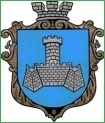 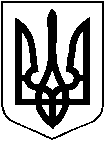 УКРАЇНАм. Хмільник Вінницької областіРОЗПОРЯДЖЕННЯМІСЬКОГО ГОЛОВИВід «28» травня 2019 р.                                                                    № 227-р           Про скликання та порядок підготовки 63 чергової сесії міської ради 7 скликанняВідповідно до ст.ст. 42, 46 Закону України «Про місцеве самоврядування в Україні»:1. Скликати чергову 63 сесію міської ради 7 скликання 14 червня 2019 року о 10.00 годині у залі засідань міської ради /2 поверх/.2. На розгляд сесії винести наступні питання:          3.   Різне4. Рекомендувати головам постійних комісій міської ради провести засідання постійних комісій 10 червня 2019 року о 14.00 год. за напрямками розгляду питань.5. Головам постійних комісій висновки, пропозиції (рекомендації) до розглянутих на комісіях питань, протоколи засідань направити міському голові до початку сесії  14 червня 2019 року.6. Відділу інформаційної діяльності та комунікацій із громадськістю міської ради про місце, дату, час проведення та порядок денний сесії поінформувати населення через редакцію газети «13 округ» та офіційний веб-сайт міста Хмільника, а відділу організаційно-кадрової роботи міської ради депутатів міської ради.7. Загальному відділу міської ради довести це розпорядження до відповідних виконавців, підготувати зал засідань міської ради /2 поверх/ та забезпечити онлайн - відео трансляцію засідання.8.  Контроль за виконанням цього розпорядження залишаю за собою.   Міський голова		                    			 	    С.Б.Редчик                 С.П. Маташ                 П.В. Крепкий                  О.В. Тендерис                 Н.А. Буликова                 Н.П. Мазур                 І.М. Белза                 Л.Ю.БабійПро внесення змін до Програми розвитку освіти Хмільницької міської  об'єднаної територіальної громади на 2019-2021 роки, затвердженої рішенням  53 сесії  Хмільницької міської ради 7 скликання  від 19.10.2018 року  №1699(зі змінами)Інформація: Коведи Г.І. начальника управління освіти Хмільницької міської радиПро звітування директорів закладів загальної середньої освіти міста про роботу за попередні 5 роківІнформація: Храповіцької Г.К., Марчука О.С., Євтодія М.А., Іваниці В.І. директорів закладів загальної середньої освіти міста.Про внесення змін до Програми розвитку житлово-комунального господарства та благоустрою Хмільницької міської об'єднаної територіальної громади на 2019-2021 роки, затвердженої рішенням 53 сесії міської ради 7 скликання від 19 жовтня 2018 року № 1693 (зі  змінами) Інформація: Сташка І.Г. начальника управління житлово-комунального господарства та комунальної власності міської радиПро внесення змін до Програми підвищення енергоефективності та зменшення споживання енергоресурсів в  Хмільницькій міській об’єднаній територіальній громаді на 2018-2020 роки, затвердженої рішенням 45 сесії міської ради 7 скликання від 08.12.2017р. №1255(зі змінами) Інформація: Сташка І.Г. начальника управління житлово-комунального господарства та комунальної власності міської радиПро внесення змін  до Програми утримання дорожнього господарства Хмільницької міської об'єднаної територіальної громади на 2018-2020 р., затвердженої рішенням 45 сесії міської ради 7 скликання від 08.12.2017р. №1256 (зі змінами)Інформація: Сташка І.Г. начальника управління житлово-комунального господарства та комунальної власності міської радиПро внесення змін в додаток до рішення 59 сесії міської ради 7 скликання від 14.01.2019 року №1891 «Про затвердження акту приймання-передачі у комунальну власність Хмільницької міської об’єднаної територіальної громади майна, активів та зобов’язань Соколівської сільської ради»Інформація: Сташка І.Г. начальника управління житлово-комунального господарства та комунальної власності міської радиПро внесення змін до рішення 60 сесії міської ради 7 скликання від 19.02.2019 р.№1982 «Про прийняття у комунальну власність Хмільницької міської об’єднаної територіальної громади об'єкта незавершеного будівництва»Інформація: Сташка І.Г. начальника управління житлово-комунального господарства та комунальної власності міської радиПро внесення змін та доповнень до міської цільової  Програми регулювання  земельних відносин та управління комунальною власністю у Хмільницькій міській об’єднаній територіальній громаді на 2017-2020 роки (зі змінами)Інформація: Сташка І.Г. начальника управління житлово-комунального господарства та комунальної власності міської радиПро затвердження Статуту комунального підприємства «Хмільницька житлово-експлуатаційна контора» в новій редакціїІнформація: Сташка І.Г. начальника управління житлово-комунального господарства та комунальної власності міської радиППро прийняття в комунальну власність Хмільницької міської об’єднаної територіальної громади об'єкта інженерної інфраструктуриІнформація: Сташка І.Г. начальника управління житлово-комунального господарства та комунальної власності міської радиПро внесення змін та доповнень  до "Міської цільової програми розроблення містобудівної і проектної документації та ведення містобудівного кадастру у Хмільницькій міській об'єднаній територіальній громаді на 2017-2020 роки."Інформація: Олійника О.А. начальника служби містобудівного кадастру управління містобудуванняПро внесення змін до  рішення 19 сесії міської ради 7 скликання від 05.08.2016р. №451 «Про затвердження Комплексної оборонно-правоохоронної програми  на 2016-2020 роки «Безпечна Хмільницька міська об’єднана територіальна громада – взаємна відповідальність влади та громади» (зі змінами)Інформація: Коломійчука В.П. начальника відділу цивільного захисту, оборонної роботи та взаємодії з правоохоронними органами міської радиПро внесення змін до рішення 36 сесії міської ради 7 скликання від 19 травня 2017р. №902 «Про затвердження Програми поліпшення техногенної  та пожежної безпеки об’єктів усіх форм власності на території  Хмільницької міської об'єднаної територіальної громади на 2017 - 2021 роки» (зі змінами)Інформація: Коломійчука В.П. начальника відділу цивільного захисту, оборонної роботи та взаємодії з правоохоронними органами міської ради Про внесення змін та доповнень  до Програми сприяння розвитку місцевого самоврядування та партнерських відносин у Хмільницькій міській ОТГ на 2019 -2021 роки, затвердженої рішенням  53 сесії міської ради 7 скликання № 1701 від 19.10.2018 року Інформація: Підвальнюка Ю.Г. начальника управління економічного розвитку та євроінтеграції міської радиПро внесення змін до Комплексної програми покращення умов медичного обслуговування жителів Хмільницької міської ОТГ на 2016-2019 роки (зі змінами)Інформація: Підвальнюка Ю.Г. начальника управління економічного розвитку та євроінтеграції міської радиПро окремі умови оплати праці міського головиІнформація: Єрошенко С.С., начальника відділу бухгалтерського обліку-головного бухгалтера міської радиПро внесення змін  до комплексної програми «Добро» на 2018-2020 рр. (зі змінами)Інформація: Тимошенко І.Я. начальника управління праці та соціального захисту населення міської ради  Про соціальний захист учасників  АТО/ООС   Інформація: Тимошенко І.Я. начальника управління праці та соціального захисту населення міської ради  Про  зміни в штатному розписі працівників виконавчих органів міської ради(зі змінами) та в штатному розписі фінансового управління Хмільницької міської ради (зі змінами)Інформація: Маташа С.П. керуючого справами виконкому міської радиПро надання дозволу на створення органу самоорганізації населення в м. Хмільнику по 1 провулку ЧайковськогоІнформація: Тендерис О.В. начальника відділу організаційно-кадрової роботи міської радиПро стан організації діловодства  та архівної справи  у м. ХмільникуІнформація: Поліщученко Р.М. начальника архівного відділуПро затвердження звіту про виконання місцевого бюджету Хмільницької міської об’єднаної територіальної громади за І квартал 2019 рокуІнформація: Тищенко Т.П., начальника фінансового управління міської радиПро внесення змін до рішення 34 сесії Хмільницької міської ради 6 скликання від 21.12.2012р. №994 «Про затвердження порядку відрахування до загального фонду бюджету м. Хмільника частини чистого прибутку (доходу) комунальними унітарними підприємствами міста» (зі змінами)   Інформація: Тищенко Т.П., начальника фінансового управління міської радиПро встановлення туристичного збору  Інформація: Тищенко Т.П., начальника фінансового управління міськоїПро встановлення єдиного податкуІнформація: Тищенко Т.П., начальника фінансового управління міської радиПро встановлення податку на майноІнформація: Тищенко Т.П., начальника фінансового управління міської радиПро затвердження договору про передачу видатків у 2019 роціІнформація: Тищенко Т.П., начальника фінансового управління міської радиПро внесення змін та поновлення договорів оренди землі для обслуговування гаражів Інформація: Тишкевич С.В., начальника відділу земельних відносин міської радиПро поновлення договорів оренди землі для обслуговування гаражів Інформація: Тишкевич С.В., начальника відділу земельних відносин міської радиПро розгляд заяви гр. Зозулі І.І. щодо земельної ділянки для обслуговування гаражу по вул. Ватутіна, 14 у м. Хмільнику Інформація: Тишкевич С.В., начальника відділу земельних відносин міської радиПро затвердження технічної документації та надання земельних ділянок в користування на умовах оренди для обслуговування гаражівІнформація: Тишкевич С.В., начальника відділу земельних відносин міської радиПро надання в фактичне користування земельних ділянок для обслуговування гаражів у м. Хмільнику Інформація: Тишкевич С.В., начальника відділу земельних відносин міської радиПро надання дозволу на виготовлення документацій із землеустрою для подальшого оформлення права власності  на земельні ділянки у м. Хмільнику (присадибні земельні ділянки) Інформація: Тишкевич С.В., начальника відділу земельних відносин міської радиПро затвердження документацій із землеустрою та безоплатну передачу у власність земельних ділянок (присадибні земельні ділянки)Інформація: Тишкевич С.В., начальника відділу земельних відносин міської радиПро безоплатну передачу у власність земельних ділянок Південного району в м. Хмільнику Вінницької області Інформація: Тишкевич С.В., начальника відділу земельних відносин міської радиПро затвердження  проекту землеустрою щодо відведення земельних ділянок Південного району в м. Хмільнику Вінницької області та безоплатну передачу у власність земельних ділянок (виготовлений ФОП Бойком О.В. за інв. №12А/12/2017)Інформація: Тишкевич С.В., начальника відділу земельних відносин міської радиПро безоплатну передачу у власність земельної ділянки у м. Хмільнику по вул. Захисників УкраїниІнформація: Тишкевич С.В., начальника відділу земельних відносин міської радиПро розгляд заяв громадян щодо земельних ділянок по вул. Чкалова, 25 у м. ХмільникуІнформація: Тишкевич С.В., начальника відділу земельних відносин міської радиПро розірвання договорів оренди землі та безоплатну передачу у власність земельних ділянок (присадибні земельні ділянки)  Інформація: Тишкевич С.В., начальника відділу земельних відносин міської радиПро розгляд заяв щодо  зміни цільового призначення приватних земельних ділянок у м. Хмільнику Інформація: Тишкевич С.В., начальника відділу земельних відносин міської радиПро поділ земельної ділянки у м. Хмільнику по вул.  Вугринівська, 8Інформація: Тишкевич С.В., начальника відділу земельних відносин міської радиПро затвердження документації із землеустрою щодо поділу земельної ділянки по вул. Коцюбинського, 67АІнформація: Тишкевич С.В., начальника відділу земельних відносин міської радиПро затвердження документації із землеустрою щодо поділу земельної ділянки по вул. Лугова, 47Інформація: Тишкевич С.В., начальника відділу земельних відносин міської радиПро  надання дозволу на виготовлення документацій із землеустрою для подальшого оформлення права користування на умовах оренди  на земельні ділянки (присадибні земельні ділянки) Інформація: Тишкевич С.В., начальника відділу земельних відносин міської радиПро поновлення договору оренди земельної ділянки  по вул. 1 Травня, 42 кв.33Інформація: Тишкевич С.В., начальника відділу земельних відносин міської радиПро розгляд заяви гр. Андрощука О.А. щодо земельної ділянки для городництва по вул. Вишнева, 2 у м. Хмільнику Інформація: Тишкевич С.В., начальника відділу земельних відносин міської радиПро надання в фактичне користування земельних ділянок для городництва у м. Хмільнику Інформація: Тишкевич С.В., начальника відділу земельних відносин міської радиПро припинення фактичного користування земельної ділянки для городництва по вул. Соколівська у м. Хмільнику Інформація: Тишкевич С.В., начальника відділу земельних відносин міської радиПро погодження меж земельних ділянокІнформація: Тишкевич С.В., начальника відділу земельних відносин міської радиПро внесення змін до рішень сесій Хмільницької міської ради, що стосуються громадянІнформація: Тишкевич С.В., начальника відділу земельних відносин міської радиПро затвердження документацій із землеустрою та безоплатну передачу у власність земельних ділянок (присадибні земельні ділянки) на території Соколівського старостинського округу Інформація: Тишкевич С.В., начальника відділу земельних відносин міської радиПро затвердження документації із землеустрою та безоплатну передачу у власність земельної ділянки для ведення товарного сільськогосподарського виробництва на території Соколівського старостинського округу Інформація: Тишкевич С.В., начальника відділу земельних відносин міської радиПро надання дозволу на виготовлення документації із землеустрою з метою подальшого оформлення права власності  для ведення товарного сільськогосподарського виробництва на території Соколівського старостинського округу Інформація: Тишкевич С.В., начальника відділу земельних відносин міської радиПро поновлення договорів оренди землі для  будівництва та обслуговування будівель торгівлі Інформація: Тишкевич С.В., начальника відділу земельних відносин міської радиПро надання виконавчому комітету Хмільницької міської ради дозволу на виготовлення проекту  землеустрою на земельну ділянку суміжну до торгівельного павільйону зблокованого з зупинкою по вул. 1 Травня, 54 «А» Інформація: Тишкевич С.В., начальника відділу земельних відносин міської радиПро надання виконавчому комітету Хмільницької міської ради дозволу на виготовлення проекту із землеустрою на земельну ділянку суміжну до земельної ділянки ТОВ СП «Нібулон» по вул. Івана Богуна, 85 у м. Хмільнику Інформація: Тишкевич С.В., начальника відділу земельних відносин міської радиПро надання КП «Хмільниккомунсервіс» дозволу на виготовлення технічної документації із землеустрою на земельну ділянку по вул. Пушкіна, 107А у м. ХмільникуІнформація: Тишкевич С.В., начальника відділу земельних відносин міської радиПро розгляд заяви Бойка Б.О. щодо надання дозволу на виготовлення документації із  землеустрою щодо об’єднання земельних ділянок у м. Хмільнику по вул. СтолярчукаІнформація: Тишкевич С.В., начальника відділу земельних відносин міської радиПро затвердження проекту із землеустрою на земельну ділянку у м. Хмільнику по вул. Пушкіна, 12Інформація: Тишкевич С.В., начальника відділу земельних відносин міської радиПро надання АПНВП «Візит»  в користування на умовах оренди земельної ділянки у м. Хмільнику по вул. Літописна, 21Інформація: Тишкевич С.В., начальника відділу земельних відносин міської радиПро розгляд заяв Осаволюка М.С.  та АП НВП «Візит» щодо земельної ділянки у м. Хмільнику по вул. Івана Богуна, 79БІнформація: Тишкевич С.В., начальника відділу земельних відносин міської радиПро надання ТОВ «АТБ - Маркет» в користування на умовах строкового сервітуту земельної ділянки у м. ХмільникуІнформація: Тишкевич С.В., начальника відділу земельних відносин міської радиПро поновлення дії договору оренди земельної ділянки ТОВ «Гранд Центр» по проспекту Свободи, 33Інформація: Тишкевич С.В., начальника відділу земельних відносин міської радиПро внесення змін до договору оренди землі ФОП Горобець Н.М. по проспекту Свободи, 16АІнформація: Тишкевич С.В., начальника відділу земельних відносин міської радиПро внесення змін до договору оренди землі ФОП Шляхового В.С. по проспекту Свободи, 14ГІнформація: Тишкевич С.В., начальника відділу земельних відносин міської радиПро надання дозволу на виготовлення документації із  землеустрою щодо поділу земельної ділянки у м. Хмільнику по проспекту Свободи - парк ім. Т.Г. ШевченкаІнформація: Тишкевич С.В., начальника відділу земельних відносин міської радиПро надання ТОВ «Хмільницький ЗСЗМ «Молочний Візит» дозволу на виготовлення документації із землеустрою на земельну ділянку, розташовану у місті Хмільнику по вул. Івана Богуна, 77А Інформація: Тишкевич С.В., начальника відділу земельних відносин міської радиПро розгляд заяви гр. Юрчишина М.В. щодо надання  дозволу на виготовлення документації із землеустрою на земельну ділянку, розташовану у місті Хмільнику по вул. Монастирська, 1 Інформація: Тишкевич С.В., начальника відділу земельних відносин міської радиПро проведення земельних торгів на земельну ділянку по вул. Василя Порика, 15б.Інформація: Тишкевич С.В., начальника відділу земельних відносин міської радиПро продаж Карпінському С.А. земельної ділянки, що розташована у м. Хмільнику по вул. Сиротюка, 2Інформація: Тишкевич С.В., начальника відділу земельних відносин міської радиПро продаж ФОП Ласкорунській Л.О. земельної ділянки, що розташована у м. Хмільнику по вул. Літописна, 1Інформація: Тишкевич С.В., начальника відділу земельних відносин міської радиПро продаж ТОВ «Аптека №156 м. Хмільник» земельної ділянки, що розташована у м. Хмільнику по вул. Пушкіна,72 г Інформація: Тишкевич С.В., начальника відділу земельних відносин міської радиПро продаж Найчук К.Д. земельної ділянки, що розташована у м. Хмільнику по вул. Василя Порика, 19 Інформація: Тишкевич С.В., начальника відділу земельних відносин міської радиПро продаж Найчук К.Д. земельної ділянки, що розташована у м. Хмільнику по вул. Пушкіна,70 “в” Інформація: Тишкевич С.В., начальника відділу земельних відносин міської радиПро продаж ФОП Цюрпіті Л.В.  земельної ділянки, що розташована у м. Хмільнику по вул. Лисенка, 23  Інформація: Тишкевич С.В., начальника відділу земельних відносин міської ради